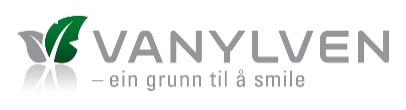 KULTURSKULENPostboks 1,  6138 SYVDETlf. 700 30405 E-post: kulturskulen@vanylven.kommune.noSØKNAD OM ELEVPLASS FOR SKULEÅRET 2019/2020ELEVNAMN:…………………………………………………………………  FØDD:……………… SKULE:……………………………….              TRINN:………………TILBOD  (med atterhald om at ein kan skaffe lærar):Eg har/har ikkje vore elev ved kulturskulen før. (Stryk det som ikkje høver.)Instrument tidlegare:…………………………. Lærar tidlegare:……………………………….Eg er merksam på at påmeldinga gjeld for skuleåret 2019/2020, og er økonomisk bindande for eitt semester (halvår). Dersom nokon ikkje vil nytte plassen sin i vårhalvåret, må rektor ha skriftleg melding seinast 15. desember. Søknadsfristen er 1.MAI 2019.Stad:……………	Dato:………	Underskrift elev:……………………	Mobilnr. til eleven……………Rekning for elevkontingenten skal sendast til :…………………………………………..						(Underskrift føresett)Adresse:………………………             Tlf.:…………………	      Mobil………..………	E-post…………….……………….Vi gjev/gjev ikkje  samtykke til at eleven får undervisning i skuletida dersom dette skulle late seg gjere. (Stryk det som ikkje høver. Gjeld berre instrumentopplæring.)Vi gjev/gjev ikkje  samtykke til at kulturskulen får bruke bilete av eleven på internett-sidene og Facebook. (Stryk det som ikkje høver.)OPPLYSNINGAR OM TILBODA VED  KULTURSKULEN(Sjå òg nettsidene til kulturskulen under www.vanylven.kommune.no)UNDERVISNINGAUndervisningstida i musikk er på 38 veker, 17 i hausthalvåret og 21 i vårhalvåret.Deltaking på ein konsert vert rekna som ein undervisningstime. Ved bortfall av meir enn tre undervisningsdagar pr år vil Kulturskulen gje reduksjon i elevbetalinga, eller på annan måte erstatte  manglande undervisningstid.Elevane får undervisning 1/3 time (20 min) pr. veke, eller ½ time (30 min) pr veke i enkelte grupper. Undervisninga er organisert i grupper med 2-3 elevar i kvar gruppe, eller for nokre instrument enkeltvis. B)  Dans: I gjennomsnitt 45 min pr veke i gruppe, men kan også periodevis vere meir       eller mindre.C)  Teater  1,5 time pr gruppe. D)Kunst: 1,5-2 t pr gruppe pr vekeII.	ELEVAVGIFT – FAMILIEMODERASJONAvgifta er fastsett av kommunestyret, og vert indeksregulert årleg.Elevavgifta for haustsemesteret 2019 er:	Alle aktivitetar:			kr 1520,- for éin elev						kr 2660,- for to elevar/aktivitetar						kr 3420,- for tre elevar/akt. frå same familie.	Ein må rekne med ein liten auke for vårhalvåret 2020. Ein har då rekna ein syskjenmoderasjon på 25% for andre barn, og 50% for tredje .For visuell kunst: Her må ein også rekne med utgifter til materiell (150 kr).Avgift for aspirantopplæring:	 Vert fastsett og kravt inn av dei aktuelle korpsa.III.	INSTRUMENTLEIGEKulturskulen har nokre få fiolinar og trekkspel til utleige. Leiga er kr. 400,- pr. halvår. Dei som vil leige instrument må ta kontakt med rektor snarast.IV.	ALDERSGRENSEREin kan søkje om opptak til instrumentalopplæring, song, dans  og aspirantopplæring i korpsa frå 3. trinn 2019/2020, og oppover.Søknad til drama/teater: 5. trinn osb.     Visuell kunst: 5. – 10.trinn.V.	SKULESTARTUndervisninga vil ta til i veke 34.VI.	SØKNADER – SØKNADSFRIST – SVARUtfylt søknadsskjema skal sendast til Vanylven kommuneKulturskulen, postboks 16138 SYVDE(eller som vedlegg til e-post)Alle som søkjer vil få skriftleg svar frå kulturskulen.Søknadsfrist er 1.mai 2019. Tildelt plass gjeld for heile skuleåret.Dei som får tildelt  elevplass, bind seg til å betale for plassen i eitt semester (halvår).MUSIKKEg søkjer om å få undervisning på instrumentet eg har sett 1 framfor. Alternativt ynskje har eg merka med 2. Ynskje om to instrument/aktivitetar;  sett 1 på begge.___PIANO  BESIFRING    ___PIANO KLASSISK   ___KEYBOARD   ___TREKKSPEL (norsk system)  ___ TVERRFLØYTE    ___KLARINETT  ___SAKSOFON   ____KORNETT/TROMPET   ___ ALTHORN/TENOR ___TROMBONE    ___TROMMER    ___FIOLIN     ___SONG     ___GITAR    ___BASSGITAR     ___EL-GITAR                                             Søkjaren bør ha tilgong til instrument for å kunne øve regelmessigTILBOD ASPIRANTOPPLÆRING___ Eg vil bli aspirant i ………………………………….skulekorps/musikkorps. Instrument må eg avtale med korpset til hausten, men ynskjet mitt er___tverrfløyte  ___klarinett  ___saksofon  ___kornett  ___tenor/althorn  ___trombone ___trommerTILBOD ANDRE AKTIVITETAR (set kryss framfor ynskje):___ DRAMA/TEATER  (gjeld  elevar som skal gå i  i 5.- 10. trinn til hausten)___ VISUELL KUNST (elevar som skal gå i 5. -10 trinn til hausten)___ DANS (frå 5.trinn, med atterhald om nok påmelding)